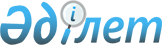 О Правилах оказания социальной помощи отдельным категориям нуждающихся граждан города Астаны
					
			Утративший силу
			
			
		
					Решение маслихата города Астаны от 13 декабря 2010 года № 410/54-IV. Зарегистрировано Департаментом юстиции города Астаны 24 января 2011 года № 666. Утратило силу решением маслихата города Астаны от 27 июня 2014 года № 250/36-V      Сноска. Утратило силу решением маслихата города Астаны от 27.06.2014 № 250/36-V (вводится в действие по истечении десяти календарных дней после дня его первого официального опубликования).       В соответствии с Бюджетным кодексом Республики Казахстан, законами Республики Казахстан «О льготах и социальной защите участников, инвалидов Великой Отечественной войны и лиц, приравненных к ним», «О государственных наградах Республики Казахстан», «О социальной защите инвалидов в Республике Казахстан», «О статусе столицы Республики Казахстан», маслихат города Астаны РЕШИЛ:



      1. Утвердить Правила оказания социальной помощи отдельным категориям нуждающихся граждан города Астаны согласно приложению 1 к настоящему решению.



      2. Признать утратившими силу некоторые решения маслихата города Астаны по перечню согласно приложению 2 к настоящему решению.



      3. Настоящее решение вводится в действие по истечении десяти календарных дней после дня его первого официального опубликования.      Председатель сессии

      маслихата города Астаны                    Е. Оспанов      Секретарь маслихата

      города Астаны                              В. Редкокашин

Приложение 1                       

к решению маслихата города Астаны  

от 13 декабря 2010 года № 410/54-IV 

ПРАВИЛА

оказания социальной помощи отдельным категориям

нуждающихся граждан города Астаны

      Настоящие Правила оказания социальной помощи отдельным категориям нуждающихся граждан города Астаны (далее – Правила) разработаны в соответствии с Бюджетным кодексом Республики Казахстан от 4 декабря 2008 года, законами Республики Казахстан от 28 апреля 1995 года «О льготах и социальной защите участников, инвалидов Великой Отечественной войны и лиц, приравненных к ним», от 12 декабря 1995 года «О государственных наградах Республики Казахстан», от 13 апреля 2005 года «О социальной защите инвалидов в Республике Казахстан», от 21 июля 2007 года «О статусе столицы Республики Казахстан». 

Раздел 1. Общие положения

      1. Социальная помощь отдельным категориям нуждающихся граждан (далее – Социальная помощь) оказывается в виде предоставления бесплатных услуг, в форме денежных выплат и в виде освобождения от оплаты проезда на маршрутах городского пассажирского транспорта.

      Порядок оказания, размеры и виды Социальной помощи устанавливаются настоящими Правилами.



      2. Социальная помощь предоставляется гражданам, зарегистрированным и постоянно проживающим в городе Астане.



      3. Источником финансирования Социальной помощи является бюджет города Астаны.



      4. Социальная помощь предоставляется согласно бюджетной программе «Социальная помощь отдельным категориям нуждающихся граждан по решениям местных представительных органов» (далее – Программа), администратором которой является Государственное учреждение «Управление занятости и социальных программ города Астаны» (далее – Администратор), и в пределах средств, предусмотренных в бюджете города на данные цели на соответствующий финансовый год.



      5. В целях реализации Программы Администратор в соответствии с законодательством о государственных закупках определяет поставщиков услуг по оказанию Социальной помощи в виде предоставления бесплатных услуг (далее – Поставщики), заключает договоры о государственных закупках, в которых оговариваются обязательства сторон и условия выполнения этих обязательств.



      6. Для оказания Социальной помощи Городской филиал г. Астаны Республиканского государственного казенного предприятия «Государственный центр по выплате пенсий» Министерства труда и социальной защиты населения Республики Казахстан (далее – ГЦВП) по мере необходимости предоставляет Администратору сведения о гражданах, относящихся к категориям, указанным в Правилах, а также ежемесячно сведения о вновь назначенных и прибывших гражданах, зарегистрированных в базе данных ГЦВП (на электронных и бумажных носителях).



      7. В случае снятия с регистрации в городе Астане или смерти получателя Социальной помощи предоставление Социальной помощи прекращается с месяца установления указанного факта.



      8. В настоящих Правилах используются следующие понятия:



      1) малообеспеченные семьи – семьи, совокупный доход которых ниже стоимости продовольственной корзины, из числа получателей адресной социальной помощи и ежемесячного государственного пособия, назначаемого и выплачиваемого на детей до восемнадцати лет;



      2) Совет ветеранов – городской филиал общественного объединения «Организация ветеранов Республики Казахстан»;



      3) члены постоянно действующих комиссий Совета ветеранов – лица пенсионного возраста, осуществляющие совместно с Советом ветеранов работу с ветеранами войны и труда, пенсионерами;



      4) дети, оставшиеся без попечения родителей – дети, которые остались без попечения единственного или обоих родителей, в связи с ограничением или лишением их родительских прав, признанием родителей безвестно отсутствующими, объявлением их умершими, признанием недееспособными (ограниченно дееспособными), отбыванием родителями наказания в местах лишения свободы, уклонением родителей от воспитания ребенка или от защиты его прав и интересов, в том числе при отказе родителей взять своего ребенка из воспитательного или лечебного учреждения, а также в иных случаях отсутствия родительского попечения;



      5) инвалиды с детства – лица, которые имеют нарушения здоровья со стойким расстройством функций организма, обусловленные заболеваниями, последствиями травм или дефектами, приводящие к ограничению жизнедеятельности и наступившие до достижения восемнадцати лет;



      6) выпускники детских домов – опекаемые детских домов, приютов, содержавшиеся в них по решению органов опеки и попечительства;



      7) комиссия по присуждению грантов – городская комиссия по назначению денежных выплат выпускникам общеобразовательных школ для оплаты обучения в высших учебных заведениях города, которая создается акиматом города Астаны и утверждается маслихатом города;



      8) ветераны труда – лица пенсионного возраста, не получающие помощи от организаций и предприятий из которых они вышли на пенсию, ввиду прекращения их деятельности;



      9) заслуженные ветераны войны и труда – ветераны войны и труда, принимающие активное участие в общественной жизни города;



      10) маршруты городского пассажирского транспорта – регулярные маршруты автомобильных перевозок пассажиров города Астаны, осуществляемые в соответствии с законодательством Республики Казахстан о транспорте;



      11) многодетные матери – многодетные матери, награжденные подвесками «Алтын алка» и «Кумыс алка»;



      12) многодетные семьи – семьи, имеющие четырех и более совместно проживающих несовершеннолетних детей, в том числе детей, обучающихся в средних общеобразовательных, высших и средних профессиональных учебных заведениях очной формы обучения, после достижения ими совершеннолетия – до времени окончания ими учебных заведений, но не более чем до достижения 23-летнего возраста; от имени семьи имеет право обратиться мать, отец либо опекун (попечитель) детей;



      13) нуждающиеся пенсионеры – пенсионеры из числа одиноко проживающих, получателей минимального размера пенсии и государственного социального пособия по возрасту;



      14) ветераны войны – участники и инвалиды Великой Отечественной войны;



      15) дети-сироты – дети, потерявшие обоих или единственного родителя. 

Раздел 2. Социальная помощь в виде предоставления бесплатных услуг      Сноска. Раздел 2 дополнен главой 6 в соответствии с решением маслихата города Астаны от 11.03.2011 № 439/59-IV (вводится в действие по истечении десяти календарных дней после дня его первого официального опубликования). 

Глава 1. Общие положения

      9. Настоящий раздел определяет порядок оказания Социальной помощи в виде предоставления следующих видов бесплатных услуг:



      1) зубопротезирование, за исключением протезов из драгоценных металлов, (далее – зубопротезирование);



      2) санаторно-курортное лечение;



      3) перевозка инвалидов города Астаны, испытывающих затруднение при передвижении;



      4) подписка на официальные периодические печатные издания.

      Социальная помощь, указанная в подпункте 4) настоящего пункта, оказывается до 1 июля 2011 года;

      5) обеспечение лекарственными средствами.

      Сноска. Пункт 9 дополнен подпунктом 5) в соответствии с решением маслихата города Астаны от 11.03.2011 № 439/59-IV (вводится в действие по истечении десяти календарных дней после дня его первого официального опубликования). 



      10. Оплата услуг Поставщиков производится Администратором согласно заключенным договорам о государственных закупках на основании представленных реестров оказанных услуг, актов выполненных работ и списков граждан, получивших Социальную помощь, сверенных с базой данных ГЦВП.



      11. Ветеранам войны Социальная помощь, указанная в пункте 9 настоящих Правил, предоставляется вне очереди.



      12. Денежная компенсация за неиспользованную Социальную помощь в виде предоставления бесплатных услуг не выплачивается. 

Глава 2. Социальная помощь на зубопротезирование 

      13. Социальная помощь на зубопротезирование предоставляется один раз в два года следующим категориям граждан:



      1) ветеранам войны и лицам, приравненным к ним, статус которых определен статьями 6, 8 Закона Республики Казахстан «О льготах и социальной защите участников, инвалидов Великой Отечественной войны и лиц, приравненных к ним»;



      2) пенсионерам по возрасту;



      3) инвалидам первой и второй групп;



      4) многодетным семьям.



      14. Администратор, в течение десяти календарных дней с момента заключения договоров с Поставщиками услуг по зубопротезированию, через местные средства массовой информации информирует население о сроках и местах проведения регистрации на зубопротезирование граждан, относящихся к категориям, указанным в пункте 13 настоящих Правил.



      15. Основанием для оказания социальной помощи на зубопротезирование являются оригиналы удостоверения личности и удостоверения, подтверждающего принадлежность к категориям граждан, указанным в пункте 13 настоящих Правил.



      16. Поставщики ежемесячно, до 10 числа следующего месяца, представляют Администратору реестры оказанных услуг и акты выполненных работ. 

Глава 3. Социальная помощь на санаторно-курортное лечение 

      17. Социальная помощь на санаторно-курортное лечение предоставляется следующим категориям граждан:



      1) ветеранам войны;



      2) лицам, приравненным к ветеранам войны, статус которых определен статьями 6, 8 Закона Республики Казахстан «О льготах и социальной защите участников, инвалидов Великой Отечественной войны и лиц, приравненных к ним».



      18. Санаторно-курортное лечение граждан, указанных в пункте 17 настоящих Правил, осуществляется в специализированных учреждениях, расположенных на территории Республики Казахстан.



      19. Срок прохождения санаторно-курортного лечения определяется медико-социальной экспертизой при территориальном подразделении Министерства труда и социальной защиты населения Республики Казахстан и указывается в санаторно-курортной карте.

      Право на санаторно-курортное лечение предоставляется не более одного раза в год.



      20. Оплата стоимости проезда до места прохождения санаторно-курортного лечения и обратно производится за счет собственных средств получателя санаторно-курортного лечения.



      21. Граждане, указанные в пункте 17 настоящих Правил, обращаются за получением путевок на санаторно-курортное лечение (далее – Путевки) к Администратору с заявлением и представляют копии следующих документов (с оригиналами для сверки):



      1) удостоверение личности заявителя;



      2) документы, подтверждающие принадлежность к категориям граждан, указанным в пункте 17 настоящих Правил.

      После принятия заявления с необходимыми документами заявителю выдается отрывной талон с указанием даты и номера регистрации заявления.

      Кроме указанных документов в сроки, указанные в пункте 26 настоящих Правил получателем представляется также санаторно-курортная карта.



      22. Администратор согласно поступившим заявлениям в соответствии с графиком заезда, представленным Поставщиком, формирует списки граждан на предоставление Путевок в порядке очередности (регистрации заявлений).



      23. В случае отказа заявителя от прохождения санаторно-курортного лечения по собственному желанию Путевка подлежит возврату Администратору и выдаче другому заявителю согласно списку.



      24. При неиспользовании Путевки по уважительным причинам она может быть по возможности заменена на Путевку другого периода согласно графику заезда, но не позднее трех дней до начала заезда, указанного в Путевке, подлежащей обмену.



      25. Санаторно-курортное лечение по поданному заявлению не предоставляется в случае отсутствия обращения по дважды направленным заявителю по почте письменным уведомлениям Администратора о необходимости явки за получением Путевки.



      26. Заявителю не позднее пяти календарных дней до начала санаторно-курортного лечения необходимо получить у Администратора Путевку при предъявлении санаторно-курортной карты.

      Сноска. Пункт 26 с изменениями, внесенными решением маслихата города Астаны от 11.03.2011 № 439/59-IV (вводится в действие по истечении десяти календарных дней после дня его первого официального опубликования).



      27. В выдаваемой Путевке, подписанной первым руководителем Администратора (либо его заместителем) и скрепленной печатью, указываются фамилия, имя и отчество лица, которому предоставлено право санаторно-курортного лечения.



      28. Поставщики ежемесячно по окончании санаторно-курортного лечения предоставляют Администратору списки лиц, прошедших санаторно-курортное лечение. 

Глава 4. Перевозка инвалидов города Астаны,

испытывающих затруднение при передвижении

      29. Перевозка инвалидов города Астаны, испытывающих затруднение при передвижении, то есть инвалидов «колясочников», осуществляется в пределах города специализированным транспортом Поставщика услуги.



      30. Поставщик обеспечивает бесперебойное функционирование диспетчерской службы, техническую исправность специализированного транспорта, маркировку автомобилей надписью «Инватакси» и телефонами диспетчерской службы, безопасные и комфортные условия проезда для инвалида и другие условия в соответствии с заключенным договором о государственных закупках.



      31. Перевозка осуществляется в соответствии с поступившей на телефон диспетчерской службы Поставщика заявкой инвалида. В заявке указываются следующие сведения:

      1) Ф.И.О. инвалида;

      2) группа инвалидности;

      3) номер пенсионного удостоверения;

      4) адрес проживания (адрес нахождения на момент вызова);

      5) адрес места назначения;

      6) время доставки;

      7) необходимость (отсутствие необходимости) сопровождающего лица;

      8) контактный телефон.



      32. Услуга по перевозке предоставляется одному инвалиду общей продолжительностью не более четырех часов в день и не более двух часов единовременно.



      33. Если у инвалида отсутствует сопровождающее лицо, оно обеспечивается Поставщиком.



      34. По окончании поездки пассажир-инвалид расписывается о выполнении заказа в реестре оказанных услуг, представленном Поставщиком.



      35. Ежемесячно до 5 числа следующего месяца Поставщик представляет Администратору акты и реестры оказанных услуг, содержащие сведения, указанные в пункте 31 настоящих Правил и сведения о продолжительности оказания услуги. 

Глава 5. Социальная помощь на подписку

на официальные периодические печатные издания

      36. Социальная помощь на подписку на официальные периодические печатные издания города Астаны (далее – Подписка) на государственном или русском языках, (по выбору подписчиков) предоставляется ветеранам войны.



      37. Подписка производится по полугодиям и только на одно наименование периодического издания на семью.



      38. Администратор заключает договоры с Поставщиками услуг по подписке на периодические издания с условием адресной доставки периодических изданий подписчикам. 

Глава 6. Обеспечение лекарственными средствами

      38-1. Социальная помощь на обеспечение лекарственными средствами при амбулаторном лечении предоставляется следующим категориям граждан:

      1) ветеранам войны и лицам, приравненных к ним, статус которых определен статьями 5-8 Закона Республики Казахстан «О льготах и социальной защите участников, инвалидов Великой Отечественной войны и лиц, приравненных к ним»;

      2) пенсионерам, получателям пенсий за особые заслуги перед Республикой Казахстан.



      38-2. Исключен решением маслихата города Астаны от 26.06.2012 № 48/5-V (вводится в действие по истечении десяти календарных дней после дня его первого официального опубликования)



      38-3. Администратор ежегодно до 3 января представляет в Центральный клинический госпиталь для инвалидов Великой Отечественной войны Министерства здравоохранения Республики Казахстан (далее – Клинический госпиталь) списки граждан, относящихся к категориям, указанным в пункте 38-1 настоящих Правил, а также сведения о вновь назначенных и прибывших гражданах.



      38-4. Граждане, относящиеся к категориям, указанным в пункте 38-1 настоящих Правил, нуждающиеся в лекарственных средствах, обращаются в Клинический госпиталь для получения льготного рецепта установленного образца.



      38-5. Лекарственные средства в рамках Социальной помощи предоставляются по перечню лекарственных средств для бесплатного обеспечения отдельных категорий нуждающихся граждан города Астаны при амбулаторном лечении (далее – Перечень лекарственных средств) согласно приложению к настоящим Правилам.

      Клинический госпиталь в соответствии с утвержденным Перечнем лекарственных средств и списков граждан, представленных Администратором, производит выдачу льготных рецептов установленного образца по мере обращения.

      Сноска. Пункт 38-5 в редакции решения маслихата города Астаны от 31.08.2012 № 64/8-V (вводится в действие по истечении десяти календарных дней после дня его первого официального опубликования).



      38-6. Отпуск лекарственных средств производится в аптечных учреждениях Поставщиков согласно предъявленным льготным рецептам установленного образца, выданным Клиническим госпиталем.



      38-7. Поставщики ежемесячно, до 5 числа следующего месяца, представляют Администратору реестры отпущенных лекарственных средств и оригиналы выданных льготных рецептов. 

Раздел 3. Социальная помощь в виде денежных выплат 

Глава 1. Общие положения

      39. Настоящий раздел определяет порядок оказания Социальной помощи в виде:

      1) денежных выплат ветеранам войны и лицам, приравненным к ним;

      2) компенсации на приобретение твердого топлива;

      3) единовременных денежных выплат к праздничным и знаменательным датам;

      4) денежных выплат выпускникам общеобразовательных школ для оплаты обучения в высших учебных заведениях города Астаны;

      5) денежных выплат гражданам, удостоенным звания «Астана қаласының құрметті азаматы»;

      6) денежных выплат лицам, попавшим в трудную жизненную ситуацию.

      Сноска. Пункт 39 с изменениями, внесенными решением маслихата города Астаны от 11.03.2011 № 439/59-IV (вводится в действие по истечении десяти календарных дней после дня его первого официального опубликования). 



      40. Социальная помощь в виде денежных выплат производится через отделения банков второго уровня города Астаны путем перечисления денежных средств на лицевые счета или картсчета получателей.



      41. Отделения банков второго уровня города Астаны составляют акты сверки выплаченных сумм Социальной помощи в виде денежных выплат и ежеквартально представляют их Администратору. 

Глава 2. Денежные выплаты ветеранам войны и лицам, приравненным к ним

      42. Денежные выплаты ветеранам войны и лицам, приравненным к ним, осуществляются на оплату коммунальных услуг, содержания жилья, абонентской платы за телефон.

      Сноска. Пункт 42 с изменениями, внесенными решением маслихата города Астаны от 11.03.2011 № 439/59-IV (вводится в действие по истечении десяти календарных дней после дня его первого официального опубликования).



      43. Денежные выплаты ветеранам войны и лицам, приравненным к ним, осуществляются ежемесячно в следующих размерах:

      1) ветеранам войны, зарегистрированным и проживающим в благоустроенных квартирах – в зависимости от площади занимаемого жилья:

      до 35 квадратных метров – 5 месячных расчетных показателей;

      от 35 до 50 квадратных метров – 6 месячных расчетных показателей;

      от 50 до 80 квадратных метров – 7 месячных расчетных показателей;

      от 80 квадратных метров и более – 8 месячных расчетных показателей;

      2) ветеранам войны, зарегистрированным и проживающим в индивидуальных жилых домах, – 5 месячных расчетных показателей;

      3) лицам, приравненным по льготам и гарантиям к ветеранам войны, статус которых определен статьями 6, 8 Закона Республики Казахстан «О льготах и социальной защите участников, инвалидов Великой Отечественной войны и лиц, приравненных к ним», – 2,4 месячных расчетных показателей;

      4) вдовам воинов, погибших (умерших, пропавших без вести) в Великой Отечественной войне, не вступившим в повторный брак, – 4,4 месячных расчетных показателей.

      С 1 июля 2011 года денежная выплата лицам, указанным в подпунктах 1) и 2) настоящего пункта, также осуществляется и на приобретение официальных периодических печатных изданий города Астаны в размере 0,3 месячного расчетного показателя.

      Сноска. Пункт 43 с изменениями, внесенными решением маслихата города Астаны от 11.03.2011 № 439/59-IV (вводится в действие по истечении десяти календарных дней после дня его первого официального опубликования).



      44. Администратор формирует списки граждан, относящихся к категориям, указанным в пункте 43 настоящих Правил, на основании базы данных ГЦВП.



      45. В случае регистрации по одному месту жительства нескольких лиц, имеющих право на денежную выплату ветеранам войны и лицам, приравненным к ним, за исключением лиц, указанных в подпункте 3) пункта 43 настоящих Правил, она осуществляется только одному из них.

      Сноска. Пункт 45 с изменениями, внесенными решением маслихата города Астаны от 11.03.2011 № 439/59-IV (вводится в действие по истечении десяти календарных дней после дня его первого официального опубликования). 

Глава 3. Компенсация на приобретение твердого топлива

      46. Компенсация на приобретение твердого топлива производится пенсионерам и инвалидам города, проживающим в частных жилых домах с местным (печным) отоплением, являющихся для них единственным жильем.



      47. Компенсация производится в размере 8 месячных расчетных показателей на отопительный сезон.



      48. В случае проживания в одном частном жилом доме нескольких лиц, имеющих право на получение компенсации на приобретение твердого топлива, она выплачивается только одному из них.



      49. Для оформления компенсации на приобретение твердого топлива гражданин предъявляет Администратору заявление и копии следующих документов (с оригиналами для сверки):

      1) удостоверение личности;

      2) пенсионное удостоверение или справка об инвалидности;

      3) книга регистрации граждан либо адресная справка;

      4) справка об отсутствии (наличии) зарегистрированных прав на недвижимое имущество, выданная территориальным органом Министерства юстиции Республики Казахстан.

      Сноска. Пункт 49 с изменением, внесенным решением маслихата города Астаны от 28.03.2013 № 118/14-V (вводится в действие по истечении десяти календарных дней после дня его первого официального опубликования). 



      50. Компенсация на приобретение топлива перечисляется на лицевой счет гражданина в течение десяти дней с момента подачи заявления. 

Глава 4. Единовременные денежные выплаты к праздничным

и знаменательным датам

      51. Единовременные денежные выплаты к праздничным и знаменательным датам в размере 3000 (три тысячи) тенге предоставляются следующим категориям граждан:

      15 февраля (День вывода ограниченного контингента советских войск из Афганистана) – участникам и инвалидам войны в Афганистане;

      8 марта (Международный женский день) – многодетным семьям, многодетным матерям, членам постоянно действующих комиссий Совета ветеранов;

      22 марта (Наурыз мейрамы) – малообеспеченным семьям (из числа получателей адресной социальной помощи), членам постоянно действующих комиссий Совета ветеранов;

      26 апреля (День памяти жертв аварии на Чернобыльской атомной электростанции) – лицам, принимавшим участие в ликвидации последствий катастрофы на Чернобыльской атомной электростанции;

      1 мая (праздник единства народа Казахстана) – нуждающимся пенсионерам (из числа одиноко проживающих), членам постоянно действующих комиссий Совета ветеранов;

      31 мая (День памяти жертв политических репрессий) – жертвам политических репрессий;

      1 июня (День защиты детей) – детям-сиротам;

      6 июля (День Столицы) – малообеспеченным семьям (из числа получателей ежемесячного государственного пособия, назначаемого и выплачиваемого на детей до восемнадцати лет), членам постоянно действующих комиссий Совета ветеранов, заслуженным ветеранам войны и труда, ветеранам труда;

      30 августа (День Конституции Республики Казахстан) – нуждающимся пенсионерам (из числа получателей минимального размера пенсии), членам постоянно действующих комиссий Совета ветеранов;

      1 октября (День пожилых) – нуждающимся пенсионерам, достигшим семидесяти и более лет;

      10 октября (День инвалидов) – инвалидам и детям-инвалидам до восемнадцати лет;

      16 декабря (День Независимости) – нуждающимся пенсионерам (из числа получателей государственного социального пособия по возрасту), членам постоянно действующих комиссий Совета ветеранов.

      Сноска. Пункт 51 с изменениями, внесенными решением маслихата города Астаны от 11.03.2011 № 439/59-IV (вводится в действие по истечении десяти календарных дней после дня его первого официального опубликования).



      52. К 9 мая (День Победы) единовременные денежные выплаты предоставляются членам постоянно действующих комиссий Совета ветеранов и получателям специального государственного пособия по категориям:

      ветераны войны, узники фашизма, не вступившие в повторный брак вдовы погибших (умерших, пропавших без вести) военнослужащих в Великой Отечественной войне – по 10000 (десять тысяч) тенге;

      лица, приравненные по льготам и гарантиям к ветеранам войны, статус которых определен статьями 6, 8 Закона Республики Казахстан «О льготах и социальной защите участников, инвалидов Великой Отечественной войны и лиц, приравненных к ним», лица, награжденные орденами и медалями бывшего Союза ССР за самоотверженный труд и безупречную воинскую службу в тылу в годы Великой Отечественной войны, а также лица, проработавшие (прослужившие) не менее шести месяцев с 22 июня 1941 года по 9 мая 1945 года и не награжденные орденами и медалями бывшего Союза ССР за самоотверженный труд и безупречную воинскую службу в тылу в годы Великой Отечественной войны – по 4000 (четыре тысячи) тенге.

      Сноска. Пункт 52 с изменениями, внесенными решением маслихата города Астаны от 11.03.2011 № 439/59-IV (вводится в действие по истечении десяти календарных дней после дня его первого официального опубликования).



      53. Администратор формирует списки граждан, относящихся к категориям, указанным в пунктах 51, 52 настоящих Правил, на основании базы данных ГЦВП, сведений Совета ветеранов и отделений социальной помощи на дому одиноким престарелым и инвалидам при аппаратах акимов районов города. 

Глава 5. Денежные выплаты выпускникам общеобразовательных школ

для оплаты обучения в высших учебных заведениях города Астаны 

§ 1. Общие положения

      54. Денежные выплаты выпускникам общеобразовательных школ для оплаты очной формы обучения в высших учебных заведениях города Астаны (далее – Денежная выплата на обучение) предоставляются выпускникам общеобразовательных школ города из числа:

      детей-сирот;

      выпускников детских домов;

      инвалидов с детства;

      детей, оставшихся без попечения родителей;

      детей из многодетных семей.



      55. Денежные выплаты производятся в размере фактической стоимости обучения в соответствующем высшем учебном заведении города и в пределах средств, предусмотренных на данные цели в бюджете города на соответствующий финансовый год.



      56. Перечень специальностей, обучаемых за счет Денежных выплат на обучение, определяется комиссией по присуждению грантов в зависимости от структуры спроса на рынке труда города. 

§ 2. Перечень документов, необходимых для получения

Денежных выплат на обучение

      57. Претенденты на получение Денежных выплат на обучение представляют Администратору заявление и копии следующих документов (с оригиналами для сверки):

      1) удостоверение личности;

      2) книга регистрации граждан либо адресная справка;

      3) свидетельство о смерти родителей (для детей-сирот);

      4) справка об инвалидности (для инвалидов с детства);

      5) документ, подтверждающий статус многодетной семьи (для детей из многодетных семей);

      6) свидетельство о рождении (для детей-сирот);

      7) государственный сертификат, выданный по результатам единого национального тестирования или комплексного тестирования (далее – тестирование), проводимого по технологиям, разработанным Национальным центром государственных стандартов образования и тестирования Министерства образования и науки Республики Казахстан.

      Сноска. Пункт 57 с изменением, внесенным решением маслихата города Астаны от 28.03.2013 № 118/14-V (вводится в действие по истечении десяти календарных дней после дня его первого официального опубликования). 



      58. Прием Администратором документов от претендентов на получение Денежных выплат на обучение заканчивается за 2 дня до заседания комиссии по присуждению грантов. 

§ 3. Порядок назначения Денежных выплат на обучение

      59. Государственное учреждение «Управление образования города Астаны» ежегодно к первому мая представляет Администратору списки выпускников общеобразовательных школ города текущего года из числа лиц, указанных в пункте 54 настоящих Правил.



      60. Администратор в соответствии с представленными списками выпускников общеобразовательных школ производит прием документов от претендентов на получение Денежных выплат на обучение, рассматривает их на предмет соответствия предъявляемым требованиям и формирует макет дел для дальнейшего представления комиссии по присуждению грантов.



      61. Отбор претендентов на получение Денежных выплат на обучение производится по максимальному количеству набранных при тестировании баллов из категорий, указанных в пункте 54 настоящих Правил.



      62. Отбор производится в пределах каждой из указанных категорий в последовательности, приведенной в пункте 54 настоящих Правил, причем полное обеспечение одной из категорий Денежными выплатами на обучение в пределах выделенных на данные цели в текущем году бюджетных средств исключает отбор из следующей.



      63. При производстве отбора в пределах каждой из категорий комиссия по присуждению грантов вправе в первоочередном порядке обеспечивать Денежными выплатами на обучение выпускников из неполных семей, набравших при тестировании необходимое минимальное количество баллов.



      64. Денежные выплаты на обучение не назначаются выпускникам общеобразовательных школ, не набравшим при тестировании необходимого минимального количества баллов.



      65. Комиссия по присуждению грантов ежегодно в срок до 25 августа рассматривает документы претендентов на получение Денежных выплат на обучение и выносит решение.



      66. Администратор на основании решения комиссии по присуждению грантов заключает с высшими учебными заведениями города и получателями Денежных выплат на обучение договор на оказание образовательных услуг (далее – Договор).



      67. После подписания Договора Администратор в течение десяти банковских дней производит оплату за первый год обучения путем перечисления денежных средств на лицевой счет получателя Денежных выплат на обучение.



      68. Получатель Денежной выплаты на обучение в течение трех банковских дней с момента поступления денежных средств производит оплату за обучение и предъявляет квитанцию об оплате Администратору.

      Деньги с лицевого счета получателя Денежных выплат на обучение снимаются с согласия Администратора.



      69. Денежные выплаты на обучение за последующие годы обучения производятся ежегодно к началу учебного года. 

§ 4. Порядок прохождения обучения

      70. С момента зачисления получателя Денежной выплаты на обучение Администратор совместно с высшим учебным заведением осуществляет контроль за прохождением его обучения.



      71. Администрация высшего учебного заведения должна своевременно уведомлять Администратора о низкой успеваемости, периодическом непосещении занятий без уважительных причин, других случаях существенного нарушения учебной дисциплины согласно Уставу заведения, что является основанием для отчисления и/или прекращения Денежных выплат на обучение.



      72. В случае отчисления получателя Денежной выплаты на обучение, высшее учебное заведение в течение пяти дней уведомляет Администратора с представлением копии приказа.



      73. При отчислении из высшего учебного заведения получателя Денежной выплаты на обучение комиссия по присуждению грантов по представлению администрации высшего учебного заведения может отчисленного студента заменить студентом того же высшего учебного заведения по профильной специальности из числа лиц, указанных в пункте 54 настоящих Правил.

      В случае отсутствия кандидатуры для замены в пределах профильной специальности администрация высшего учебного заведения может рекомендовать студента по другой специальности.

      Администратор вправе запросить кандидатуру для замены из других высших учебных заведений города.



      74. В случае отсутствия представления о замене отчисленного студента высшее учебное заведение производит возврат оплаченных средств в бюджет города Астаны с учетом вычета расходов за обучение.



      75. В случае отчисления из высшего учебного заведения взыскание выплаченной суммы на обучение с получателя Денежной выплаты на обучение не производится.



      76. Получатель Денежной выплаты на обучение, вышедший в академический отпуск по состоянию здоровья, может в дальнейшем получать Денежную выплату на обучение после восстановления.



      77. После окончания высшего учебного заведения и получения диплома соответствующего образца получатель Денежной выплаты на обучение в десятидневный срок уведомляет об этом Администратора. 

Глава 6. Денежные выплаты гражданам,

удостоенным звания «Астана қаласының құрметті азаматы»      Сноска. Наименование главы 6 раздела 3 в редакции решения маслихата города Астаны от 11.03.2011 № 439/59-IV(вводится в действие по истечении десяти календарных дней после дня его первого официального опубликования). 

      78. Денежные выплаты гражданам, удостоенным звания «Астана қаласының құрметті азаматы» осуществляются ежемесячно в размере 4 месячных расчетных показателей на основании списков, представленных Администратору маслихатом города Астаны.

      Сноска. Пункт 78 в редакции решения маслихата города Астаны от 11.03.2011  № 439/59-IV(вводится в действие по истечении десяти календарных дней после дня его первого официального опубликования).



      79. Исключен - решением маслихата города Астаны от 11.03.2011  № 439/59-IV(вводится в действие по истечении десяти календарных дней после дня его первого официального опубликования). 

Глава 7. Денежные выплаты лицам, попавшим в трудную жизненную ситуацию

      80. Денежные выплаты осуществляются лицам, попавшим в трудную жизненную ситуацию, обусловленную такими причинами, не зависящими от их воли, как стихийное бедствие (пожар, наводнение и др.) и иные чрезвычайные ситуации природного и техногенного характера.



      81. Указанные денежные выплаты осуществляются в следующих размерах:

      65 месячных расчетных показателей на семью при утрате, порче, нанесении значительного ущерба имуществу;

      15 месячных расчетных показателей на погибшего – в случае наличия летальных исходов членов семьи.



      82. Для получения указанных денежных выплат лицо (либо представитель семьи), попавшее в трудную жизненную ситуацию, обращается к Администратору с заявлением и копиями следующих документов (с оригиналами для сверки):

      1) удостоверение личности (иной документ, удостоверяющий личность);

      2) книга регистрации граждан либо адресная справка;

      3) документы, подтверждающие факт чрезвычайной ситуации, принадлежность утраченного, испорченного имущества, а в случае летальных исходов – документы, подтверждающие факт смерти члена семьи и родственные отношения с ним.

      Сноска. Пункт 82 с изменением, внесенным решением маслихата города Астаны от 28.03.2013 № 118/14-V (вводится в действие по истечении десяти календарных дней после дня его первого официального опубликования). 



      83. Администратором рассматриваются обращения за получением указанных денежных выплат, поступившие не позднее трех месяцев со дня возникновения стихийного бедствия или чрезвычайной ситуации.



      84. Денежные выплаты лицам, попавшим в трудную жизненную ситуацию, перечисляются на лицевые счета в банках второго уровня в течение десяти дней с момента подачи заявления. 

Раздел 4. Социальная помощь в виде освобождения от оплаты

проезда на маршрутах городского пассажирского транспорта

      85. Социальная помощь в виде освобождения от оплаты проезда на маршрутах городского пассажирского транспорта предоставляется следующим категориям граждан:

      1) ветеранам войны и лицам, приравненным к ним;

      2) пенсионерам по возрасту и выслуге лет, а также получателям государственных социальных пособий по возрасту и по случаю потери кормильца, достигшим пенсионного возраста;

      3) инвалидам и детям-инвалидам до восемнадцати лет;

      4) многодетным семьям;

      5) многодетным матерям.



      86. Государственное учреждение «Управление пассажирского транспорта и автомобильных дорог города Астаны» (далее – Управление):

      1) определяет перевозчиков, обслуживающих маршруты городского пассажирского транспорта (далее – перевозчики) в соответствии с законодательством о транспорте;

      2) организует перевозки по маршрутам городского пассажирского транспорта на территории города Астаны;

      3) обеспечивает изготовление бланков льготных проездных билетов установленного образца для дальнейшей передачи Администратору;

      4) осуществляет контроль за качеством обслуживания маршрутов городского пассажирского транспорта;

      5) ежемесячно обеспечивает учет выполненных работ путем изготовления актов выполненных работ по перевозке граждан, указанных в пункте 85 настоящих Правил, осуществленных перевозчиками, и до 10 числа следующего месяца предоставляет их Администратору;

      6) обеспечивает распределение бюджетных средств, выделенных на данные цели, между перевозчиками.



      87. Администратор:

      1) производит выдачу льготных проездных билетов установленного образца гражданам, указанным в пункте 85 настоящих Правил, согласно базе данных ГЦВП, лично при предъявлении удостоверения личности и удостоверения, подтверждающего право пользования бесплатным проездом;

      2) обеспечивает компенсацию расходов перевозчиков на проезд указанных категорий граждан на основании актов выполненных работ, предоставленных Управлением.



      88. Основанием для освобождения от оплаты проезда на маршрутах городского пассажирского транспорта являются льготный проездной билет установленного образца и оригинал документа, подтверждающего принадлежность к льготным категориям граждан.



      89. Администратор производит повторную выдачу льготных проездных билетов один раз в год (год исчисляется периодом в двенадцать месяцев с момента предыдущего первичного получения или замены льготного проездного билета) по обращениям граждан в случаях порчи, утери или кражи льготного проездного билета с документальным подтверждением данных фактов (предоставление испорченного билета, справки со «стола находок», соответствующего объявления в периодических изданиях города о признании недействительным украденного (утерянного) льготного проездного билета, подтверждение обращения в органы внутренних дел по факту кражи).       

Приложение           

к Правилам оказания      

социальной помощи отдельным  

категориям нуждающихся     

граждан города Астаны от    

13 декабря 2010 года № 410/54-IV  

Перечень

лекарственных средств для бесплатного обеспечения отдельных

категорий нуждающихся граждан города Астаны при амбулаторном

лечении      Сноска. Правила дополнены перечнем в соответствии с решением маслихата города Астаны от 31.08.2012 № 64/8-V (вводится в действие по истечении десяти календарных дней после дня его первого официального опубликования); с изменениями, внесенными решением маслихата города Астаны от 21.11.2012 № 83/10-V (вводится в действие по истечении десяти календарных дней после дня его первого официального опубликования).

Приложение 2                       

к решению маслихата города Астаны  

от 13 декабря 2010 года № 410/54-IV 

Перечень

некоторых решений маслихата города Астаны, утративших силу

      1. Решение маслихата города Астаны от 17 октября 2007 года № 16/4-IV «О Правилах оказания социальной помощи отдельным категориям нуждающихся граждан города Астаны» (зарегистрировано в Реестре государственной регистрации нормативных правовых актов 23 ноября 2007 года за № 478, опубликовано в газетах «Астана хабары» № 192-194 от 29 ноября 2007 года, «Вечерняя Астана» № 187 от 29 ноября 2007 года).



      2. Решение маслихата города Астаны от 30 января 2008 года № 50/8-IV «О внесении изменений в решение маслихата города Астаны от 17 октября года № 16/4-IV «О Правилах оказания социальной помощи отдельным категориям нуждающихся граждан города Астаны» (зарегистрировано в Реестре государственной регистрации нормативных правовых актов 3 марта года за № 491, опубликовано в газетах «Астана хабары» № 32-33 от 8 марта 2008 года, «Вечерняя Астана» № 27 от 8 марта 2008 года).



      3. Решение маслихата города Астаны от 9 июля 2008 года № 116/18-IV «О внесении изменений и дополнений в решение маслихата города Астаны от 17 октября 2007 года № 16/4-IV «О Правилах оказания социальной помощи отдельным категориям нуждающихся граждан города Астаны» (зарегистрировано в Реестре государственной регистрации нормативных правовых актов 15 августа 2008 года за № 542, опубликовано в газетах «Астана хабары» № 99 от 21 августа 2008 года, «Вечерняя Астана» № 102 от 21 августа 2008 года).



      4. Решение маслихата города Астаны от 29 января 2009 года № 187/30-IV «О внесении изменений и дополнений в решение маслихата города Астаны от 17 октября 2007 года № 16/4-IV «О Правилах оказания социальной помощи отдельным категориям нуждающихся граждан города Астаны» (зарегистрировано в Реестре государственной регистрации нормативных правовых актов 16 февраля 2009 года за № 563, опубликовано в газетах «Астана акшамы» № 19 от 19 февраля 2009 года, «Вечерняя Астана» № 21 от 19 февраля 2009 года).



      5. Решение маслихата города Астаны от 31 марта 2009 года № 197/31-IV «О внесении изменений и дополнений в решение маслихата города Астаны от 17 октября 2007 года № 16/4-IV «О Правилах оказания социальной помощи отдельным категориям нуждающихся граждан города Астаны» (зарегистрировано в Реестре государственной регистрации нормативных правовых актов 29 апреля 2009 года за № 574, опубликовано в газетах «Астана акшамы» № 48 от 5 мая 2009 года, «Вечерняя Астана» № 53-54 от 7 мая 2009 года).



      6. Решение маслихата города Астаны от 18 сентября 2009 года № 248/38-IV «О внесении изменений и дополнений в решение маслихата города Астаны от 17 октября 2007 года № 16/4-IV «О Правилах оказания социальной помощи отдельным категориям нуждающихся граждан города Астаны» (зарегистрировано в Реестре государственной регистрации нормативных правовых актов 22 октября 2009 года за № 594, опубликовано в газетах «Астана акшамы» № 120 от 27 октября 2009 года, «Вечерняя Астана» № 128 от 27 октября 2009 года).



      7. Решение маслихата города Астаны от 20 ноября 2009 года № 279/41-IV «О внесении изменений и дополнений в решение маслихата города Астаны от 17 октября 2007 года № 16/4-IV «О Правилах оказания социальной помощи отдельным категориям нуждающихся граждан города Астаны» (зарегистрировано в Реестре государственной регистрации нормативных правовых актов 30 декабря 2009 года за № 608, опубликовано в газетах «Астана акшамы» № 1 от 7 января 2010 года, «Вечерняя Астана» № 1-2 от 7 января 2010 года).



      8. Решение маслихата города Астаны от 21 апреля 2010 года № 345/46-IV «О внесении дополнений в решение маслихата города Астаны от 17 октября 2007 года № 16/4-IV «О Правилах оказания социальной помощи отдельным категориям нуждающихся граждан города Астаны» (зарегистрировано в Реестре государственной регистрации нормативных правовых актов 14 мая 2010 года за № 628, опубликовано в газетах «Астана акшамы» № 51 от 18 мая 2010 года, «Вечерняя Астана» № 56 от 18 мая 2010 года).
					© 2012. РГП на ПХВ «Институт законодательства и правовой информации Республики Казахстан» Министерства юстиции Республики Казахстан
				№

п/пНаименование лекарственных препаратов (МНН)Форма выпуска, дозировка1231.Адеметионинтаблетки 400 мг2.Азапентацен полисульфонат натрияраствор (капли для глаз) во

флаконе-капельнице3.Азитромицинкапсулы 500 мг4.Активированный угольтаблетки 5.Альфа-токоферола ацетат, фитоменадион

холекальциферол, цинка оксид, цианокобаламин,

аскорбиновая кислота, пантотеновая кислота,

ретинола ацетат, тиамина мононитрат, пиридоксина

гидрохлорид, рибофлавин, фолиевая кислота, фосфор,

хрома хлорид, бетакаротен, биотин, ванадия

метаванадат, железа фумарат, йод (калия йодид),

калий, калия хлорид, кальций, кремния оксид,

магния оксид, марганца сульфат, меди оксид, натрия

молибдат, натрия селенат, никеля сульфат,

никотинамид, оловотаблетки 6.Гель алюминия гидроксида, магния гидроксидасуспензия для приема во

внутрь 170 мл7.Амбазонтаблетки для рассасывания 8.Амброксолтаблетки 30 мг9.Аминофиллинтаблетки 0,15 г10.Амоксициллин, калия клавуланат/клавулоновая

кислотатаблетки 625 мг11.Аскорбиновая кислотатаблетки шипучие 1000 мг12.Аторвастатинтаблетки 10 мг, 20 мг13.Ацетазоламидтаблетки 250 мг14.Ацетиламинонитропропоксибензендраже 25 мг15.Ацетилсалициловая кислота, магния гидроксидтаблетки 75мг/15,216.Ацетилцистеинтаблетки шипучие, порошок в

пакетах 600 мг17.Беклометазонспрей дозированный для

интраназального применения во

флаконе 50 мкг/доза 200 доз18.Бензобарбиталтаблетки 100 мг19.Бетагистина гидрохлоридтаблетки 8 мг, 16 мг, 24 мг20.Бетаксололкапли во флаконе 0,5 % 5 мл21.Бетаметазон, гентамицинмазь для наружного применения 0,1 %22.Бетаметазона дипропионат, гентамицина сульфат,

клотримазолмазь в тубе 15 г23.Бинт марлевый стерильный7 м*14 см24.Бисакодилтаблетки 5 мг25.Бифидо бактерий живыелиофизированный порошок в

пакетах26.Бриллиантовый зеленыйраствор спиртовой во флаконе 27.Бринзоламидкапли глазные (суспензия) во

флаконе 1% 5 мл28.Буфексамак, висмут субгаллат, лидокаина

гидрохлоридмазь в тубе, суппозитории

25 г29.Валерианы корень, этиловый спиртжидкость во флаконе 30 мл30.Валидол, глюкозатаблетки 0,06 г31.Винкаминкапсулы с медленным

высвобождением 30 мг32.Винпоцетинтаблетки 5 мг, 10 мг33.Гвайфенезин, экстраты лекарственных растенийраствор для приема во внутрь

во флаконе 100 мл34.Гепарин натрия, декспантенол, диметилсульфоксидгель для наружного применения

20,035.Гидрокортизонмазь в тубе 0,5 % 3 г36.Гимекромонтаблетки 200 мг37.Глауцин, эфедринсироп во флаконе 125 г 38.Глицинтаблетки сублингвальные 0,1 г39.Густой экстракт смеси: травы золотарника, травы

хвоща полевого, травы горца птичьего, корневищ

пырея, шелухи лука, листьев березы, семян

пожитника, корня петрушки, корня любистока,

апельсиновое масло, масло шалфея, масло мяты

перечной, масло сосновое паста для внутреннего применения в тубах 100 г40.Деготь березовый, ксерофомлинимент в тубе 40,041.Дексаметазон раствор (капли глазные) во

флаконе-капельнице 0,1% 8 мл42.Дексаметазон, неомицин, полимиксинмазь офтальмологическая в

тубе 3,5 г43.Дексаметазон, неомицин, полимиксинсуспензия офтальмологическая

во флаконе 5 мл44.Дексаметазон, тобрамицинмазь глазная в тубах 0,3 %

3,5 г45.Дексаметазон, тобрамицинсуспензия офтальмологическая

во флаконе 5 мл46.Декстран, гидроксипропилметилцеллюлозараствор (капли для глаз) во

флаконе-капельнице, для

инстилляций 47.Депротеинизированный гемодервит из крови теляттаблетки48.Депротеинизированный гемодервит из крови телятмазь в тубе 5 % 49.Диклофенак натриятаблетки/капсулы 50 мг, 100

мг50.Диклофенак натриягель в тубах 50 г 51.Диклофенак натрияраствор 75 мг/3 мл или 2 мл52.Диметиндена малеат, фениэфринкапли назальные, спрей 53.Диосминтаблетки 600 мг54.Дипиридамолтаблетки 25 мг55.Доксазозинтаблетки 4 мг56.Домперидонтаблетки для рассасывания 10

мг57.Дротаверинтаблетки 40 мг58.Железа полиизомальтозатсироп во флаконе 50 мг/5 мл

100 мл59.Железа сульфат, аскорбиновая кислотатаблетки 60.Золототысячника обыкновенного трава,

любистока лекарственного корень, розмарина листья раствор для приема во внутрь,

таблетки/драже61.Зопиклонтаблетки 7,5 мг62.Ибупрофенкрем для наружного применения

в тубе, таблетки 200 мг63.Индометацинмазь для наружного применения

в тубе 10 % 40 г64.Инозинтаблетки 200 мг65.Интерферонлиофилизат в ампулах 1000 МЕ66.Йод раствор спиртовый во флаконе

5 %67.Йод, калия йодид, глиццерин, водараствор во флаконе 25 мл68.Калия и магния аспарагинаттаблетки 69.Кальция карбонат, холекальциферолтаблетки жевательные с

лимонным вкусом 70.Каптоприл таблетки 25 мг71.Каптоприл, гидрохлортиазидтаблетки72.Карбамазепинтаблетки 400 мг73.Карбоцистеинкапсулы 375 мг74.Карведилолтаблетки 6,25 мг, 12,5 мг75.Аденозин, Dl-карнитина гидрохлорид (в т.ч.

карнитина основания), антитоксической фракции

печени (в т.ч. цианкобаламина), карнитина оротат

(в т.ч. кислоты оротовой и карнитина),

пиридоксина гидрохлорид, цианкобаламинкапсулы76.Кетоканозол крем 2 % 15 г77.Кетопрофенкапсулы 50 мг, крем 5 % 30 г78.Кларитромицинтаблетки 500 мг79.Ксероформ, красавки экстракт густой, цинка сульфат

глицеринсуппозитории ректальные 80.Ксилометазолинкапли в нос во флаконе 0,1 %

10 мл81.Лактулозасироп для приема во внутрь во

флаконе 120 г 82.Левомицитин, метилурацилмазь 40,083.Левофлоксацинраствор (капли для глаз) во

флаконе-капельнице 5 мг/мл 5

мл84.Лейкопластырь в катушках 2 см*500 см85.Лидокаинраствор для инъекций 2 % 2,086.Лизаты бактерий: Streptococcus pneumoniae type

I,II,III,V,VIII,XII,

Haemophilus influenzae type B

Klebsiella pneumoniae

Staphylococcus aureus

Acinetobacter calcoaceticus baumannii variety

Moraxella catarrhalis

Neisseria subflava flava variety

Neisseria subflava perflava variety

Streptococcus pyogenes group А

Streptococcus dysgalactiae group C

Enterococcus faecium

Enterococcus faecalis

Streptococcus group Gспрей назальный 20 мл87.Лоперамидтаблетки лингвальные 2 мг88.Лоратадинтаблетки 10 мг89.Лорноксикамлиофилизат для внутривенного

и внутримышечного введения во

флаконе 8 мг, таблетки 4 мг,

покрытые оболочкой в блистере90.Магния гидроксид, алюминия гидроксидсуспензия в пакете 15 мл,

таблетки жевательные91.Магния лактат дигидрат, пиридоксина гидрохлоридтаблетки 92.Метилурацилмазь 10 % 15 г93.Метронидазол, хлоргексидина глюконатгель стоматологический в тубе

20 г94.Миконазолкрем в тубе 2 % 20 г, гель

оральный в тубе 2 % 20 г95.Мометазонкрем для наружного применения

0,1 % 15,096.Натрия цитрат, калия хлорид, глюкозы ангидритпорошок в пакете 97.Нафазолинкапли назальные 0,1 % 10,098.Никотиновая кислотараствор для инъекций 1 % 1 мл99.Нимесулидтаблетки 100 мг, порошок 2 г100.Нитроглицеринтаблетки 0,0005 г101.Нитроксолинтаблетки 0,05 г102.Нонивамид, никобоксилмазь для наружного применения

в тубе 20,0103.Норфлоксацинтаблетки 400 мг, капли

глазные и ушные 104.Облепихового масла концентрат масло во флаконе 105.Оксазепамтаблетки 10 мг106.Оксалиновая кислотамазь назальная в тубе 0,25 %

10 г107.Оксибутининтаблетки 5 мг108.Оксиметазолинспрей назальный 0,05 % 10 мл109.Омепразолкапсулы 20 мг110.Осельтамивиркапсулы 75 мг111.Офлоксацинтаблетки 200 мг112.Панкреатинкапсулы 150 мг, 300 мг,

таблетки 20 мг113.Пантопразолтаблетки 40 мг114.Панты мараланастойка во флаконе 115.Парацетамолтаблетки 500 мг116.Парацетамол, аскорбиновая кислота, хлорфенамина

малеаттаблетки 117.Пентоксифиллинтаблетки 100 мг118.Пефлоксацинтаблетки 400 мг119.Пипемидовая кислота капсулы 200 мг120.Пирацетамтаблетки 200 мг, 400 мг, 800

мг121.Пирацетам, циннаризинкапсулы122.Пиридоксина гидрохлоридраствор для инъекций 5 % 1,0123.Пиритинолтаблетки 100 мг124.Порш Лебенинакапсулы125.Рабепразолтаблетки 20 мг126.Ранитидинтаблетки 0,15 г127.Силимариндраже 35 мг128.Симвастатинтаблетки 20 мг, 40 мг129.Симетиконкапсулы 40 мг130.Смектитпорошок в пакете 3 г131.Спирамицинтаблетки 3 млн ЕД132.Спиронолактонтаблетки 25 мг133.Стрептоцид растворимый, норсульфазол натрия,

тимол, масло эвкалиптовое, масло мяты перечнойаэрозоль для местного

применения 50 мг134.Субстрат продуктов обмена Escherichia coli,

Streptococcus faecalis, Lactobacillus helveticusкапли для приема во внутрь

100 мл135.Сульфазалинтаблетки 500 мг136.Сульфацетамидкапли глазные во

флаконе-капельнице

полиэтиленовом 30 % 5 мл137.Тамсулозинтаблетки/капсулы 0,4 мг138.Тауринраствор (капли для глаз) во

флаконе-капельнице 4 % 10 мл139.Тербинафингель в тубах 1 % 15 г140.Тетракциклинмазь в тубе 3 % 15 г141.Тиамина бромидраствор для инъекций 5 % 1,0142.Тиамина нитрат (витамин B1), пиридоксина

гидрохлорид (витамин B6), цианокобаламин (витамин

B12)таблетки 143.Тимололраствор (капли для глаз) во

флаконе-капельнице 0,5 % 5 мл144.Тимолол малеат, пилокарпина гидрохлоридраствор (капли для глаз) во

флаконе-капельнице 5 мл145.Тиоктовая кислотатаблетки 600 мг146.Тобрамицинраствор (капли для глаз) во

флаконе-капельнице 0,3 % 5 мл147.Толперизонтаблетки, покрытые пленочной

оболочкой 150 мг148.Трава зверобоя, листья крапивы, плоды шиповника,

корень солодки, трава чабреца, трава мелиссы,

масло облепиховоемасло во флаконе 50 мл149.Трава полыни понтийской, трава чабера, бутоны

гвоздичного дерева, плод черного перцага,

корневище зингиберажидкость во флаконе 100 мл150.Травопростраствор (капли для глаз) во

флаконе-капельнице 40 мкг/мл

2,5 мл151.Трамадолкапсулы 50 мг152.Триамцинолонмазь для наружного применения

0,1 % 15 г153.Триметазидинтаблетки с модифицированным

высвобождением 35 мг 154.Троксерутингель в тубе 2 % 40 г155.Тропикамидраствор (капли для глаз) во

флаконе-капельнице 1 % 10,0156.Урсодеокихолевая кислотакапсулы 250 мг157.Фамотидинтаблетки 10 мг, 20 мг, 40 мг158.Феназон, лидокина гидрохлоридкапли ушные во флаконе 159.Фенобарбиталтаблетки 100 мг160.Фенобарбитал, этилбромизовалерианат капли для перорального

применения 50 мл161.Флуконазолкапсулы 50 мг162.Флумитазона пивалат, кислота салициловая мазь для наружного применения163.Флуоцинолона ацетонидмазь для наружного применения

в тубе 0,25 % 10,0164.Фосфолипиды эссенциальныекапсулы165.Фракция флавоноидная очищенная микронизированнаятаблетки, покрытые пленочной

оболочкой 500 мг166.Фрамецитина сульфат, грамицидин, дексаметазонкапли глазные/ушные во

флаконе167.Фузафунжинаэрозоль во флаконе 50 мг/20

мл 400 доз168.Хлорамфениколраствор (капли для глаз) во

флаконе-капельнице169.Хлорофиллипт раствор спиртовой во флаконе 170.Холина альфосцераткапсулы 171.Хондроитин сульфаткапсулы 172.Хондроитин сульфат, глюкозамина гидрохлоридтаблетки173.Цетилпиридиния хлорид, бензокаинтаблетки174.Цетиризинтаблетки 10 мг175.Цефтриаксонпорошок для приготовления

раствора для инъекции во

флаконе 1 г176.Цефуроксимтаблетки 500 мг177.Цианокобаламинраствор для инъекций 0,05 % 1

мл178.Цианокобаламин, тиамина гидрохлорид, пиридоксина

гидрохлоридтаблетки, покрытые оболочкой179.Цинкокаина гидрохлорид, гидрокортизон, эскулозид,

фрамицетина сульфатсуппозитории ректальные 180.Ципрофлоксацинтаблетки 500 мг, раствор

(капли для глаз) во

флаконе-капельнице 3 мг/мл 5

мл181.Цитохром С, аденозин, никотинамидраствор (капли для глаз) во

флаконе-капельнице 10 мл182.Экстракт валерианы, экстракт мяты перечной,

экстракт мелиссытаблетки183.Экстракт гинкго билобатаблетки 80 мг184.Экстракт гинкго билоба, троксерутин, гептаминола

гидрохлоридкапсулы185.Экстракт корня валерианы таблетки 20 мг186.Экстракт листьев артишока таблетки187.Экстракт листьев сеннытаблетки 70 мг188.Экстракт плодов сабаля мелкопильчатогокапсулы189.Экстракт плодов шиповника сироп 250,0190.Экстракт простаты (сампрост)суппозитории ректальные 191.Экстракт ромашки, экстракт календулы,

тысячелистника травыэкстракт жидкий для

внутренного и наружного

применения во флаконе 50 мл192.Экстракт тимьяна жидкий, экстракт корней

первоцвета жидкийэликсир во флаконе 130,0193.Экстракты валерианы лекарственной, мелиссы

лекарственной, зверобоя продырявленного,

боярышника обыкновеннного, поссифлоры инкарнаты,

хмеля обыкновенного, бузины чернойтаблетки 200 мг194.Экстракты дымянки, расторопши капсулы195.Экстракты: didomocarpus pedicellata, saxifraga

ligulata, rubia cordifolia, cyperus scariosus,

achyranthes aspera, onosma bracteatum, vernonia

cinerea, иумие, извести силикаттаблетки 196.Экстракт гинкго билоба, троксерутингель в тубах 40 г197.Эмоксипинраствор (капли для глаз) во

флаконе-капельнице 1 % 5 мл198.Эналаприла малеат, гидрохлортиазидтаблетки199.Эпросартантаблетки 600 мг200.Этиловый эфир альфа-бромизовалериановой кислоты,

фенобарбитал, масло мятыкапли для перорального

применения во

флаконе-капельнице 25 мл201.Тамсулозина гидрохлоридтаблетки 400 мг202.Финастеридтаблетки 5 мг203.Желчь, чеснок, листья крапивы, активированный угольтаблетки покрытые оболочкой